Topic: Making a ButterflyGrade 3Name: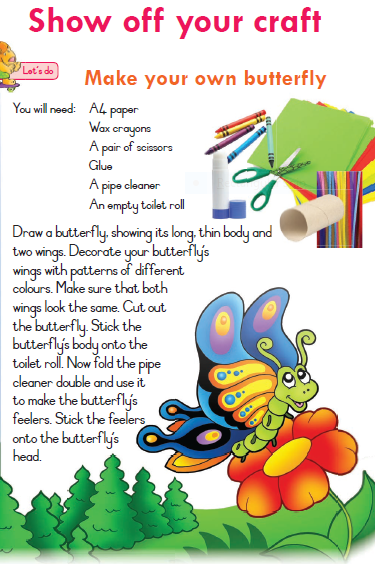 